Publicado en España el 05/10/2022 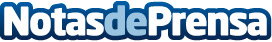 Nace Batec, el primer e-commerce especializado en sanitarios tecnológicos para el hogarLa marca va dirigida al ámbito de la prescripción y pretende ser un referente en el sectorDatos de contacto:Fernando Coma667636336Nota de prensa publicada en: https://www.notasdeprensa.es/nace-batec-el-primer-e-commerce-especializado Categorias: Nacional Interiorismo E-Commerce Consumo Hogar Innovación Tecnológica Construcción y Materiales http://www.notasdeprensa.es